ОТДЕЛ ОБРАЗОВАНИЯ АДМИНИСТРАЦИИ КЛИМОВСКОГО РАЙОНАПРИКАЗот  20.01.2015г.                                              № 11п.г.т. Климовооб итогах  районного  этапаконкурса  «Летопись добрыхдел по сохранению природы»  В соответствии с планом проведения областных массовых мероприятий департамента образования и науки Брянской области на 2015 год и планом работы отдела образования администрации Климовского района на 2014-2015 учебный год, в целях поддержки общественно значимой деятельности детско-юношеских объединений в октябре 2014-январе 2015 года был проведен районный этап конкурса «Летопись добрых дел по сохранению природы».     На конкурс были представлены 4 экологических проекта из 4 учреждений образования Климовского района. Экологический проект « Наш школьный двор», выполненный учащимися детско-юношеского объединения «Юный эколог» КСОШ №2 под руководством учителя географии и биологии Грачевой Н.А. Экологический проект « Взаимоотношения жизни этноса и природной среды», выполненный учащимся 9 класса  КСОШ №3 Лещенко Артуром, руководитель – учитель химии и биологии Евсеенко И.С.   Проект «Экологическое просвещение и распространение природоохранных идей», выполненный учащимися 10 класса Брахловской СОШ Кузоро Светланой и Медведевой Лидией. Руководитель проекта – учитель  биологии Лишефай Г.Л. Экологический проект «Благоустройство школьного двора села Гетманская Буда», выполненный учащейся 9 класса Гетманобудской ООШ Казимировой Алиной под руководством учителя биологии и географии Казимировой Т.К. На основании вышеизложенного приказываю:Утвердить протокол решения жюри районного этапа  конкурса «Летопись добрых дел по сохранению природы» (Приложение № 1).Наградить Почетными грамотами отдела образования учащихся, занявших призовые места в конкурсе.Методисту РМК Лебедько И.Н. ознакомить на семинаре учителей предметов естественно – научного цикла с результатами конкурса и обеспечить участие победителя в областном этапе конкурса «Летопись добрых дел по сохранению природы».Рекомендовать руководителю УО поощрить из фонда доплат учителей, подготовившего победителя  районного этапа конкурса.Контроль  за исполнением данного приказа возложить на Ломако Е.В., заведующую РМК.              Начальник   отдела образования                                    Т.В.Смольская          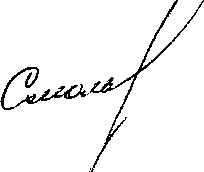 	                                             ПРИЛОЖЕНИЕ   №1к  приказу №11    от 20.01.2015 г.                                                                                                                                                            «УТВЕРЖДАЮ»  Начальник отдела образования                                                                                                                                                                             ______________Т.В.СмольскаяПРОТОКОЛрешения  жюри   районного этапа конкурса «Летопись добрых дел по сохранению  природы»Проанализировав представленные  на конкурс работы, жюри  решило признать победителями и призерами следующих учащихся:Члены жюри:Смольская Т.В. – начальник отдела образования администрации Климовского района, председатель жюри;Отинова Г.М. - председатель районной организации профсоюзов работников образования и науки;Ломако Е.В.- заведующая РМК;Лебедько И.Н. – методист РМК, учитель географии Климовской СОШ№3;Грачева Н.А. – учитель биологии Климовской СОШ №2;Шайдукова М.П. – учитель географии Климовской СОШ №1;Крупеня И.С. – учитель биологии Сачковичской СОШ;            Шокур Л.Н. – учитель географии Митьковской СОШИсп. методистРМК Лебедько И.Н.       МестоНазвание экологического проектаФ.И.ОучащегосяШкола, классФ.И.О. руководителяНоминация  «Экологическое благополучие места проживания»Номинация  «Экологическое благополучие места проживания»Номинация  «Экологическое благополучие места проживания»Номинация  «Экологическое благополучие места проживания»Номинация  «Экологическое благополучие места проживания»1«Наш школьный двор»Бондаренко АннаМБОУ КСОШ №2, 10 классГрачева Наталья Андреевна2« Благоустройство школьного двора села Гетманская Буда»Казимирова АлинаМБОУ Гетманобудская ООШ, 9 классКазимирова Татьяна КирилловнаНоминация « Сохранение наземных экосистем»Номинация « Сохранение наземных экосистем»Номинация « Сохранение наземных экосистем»Номинация « Сохранение наземных экосистем»Номинация « Сохранение наземных экосистем»1«Взаимоотношения жизни этноса и природной среды»Лещенко АртурМБОУ КСОШ №3, 9 классЕвсеенко Инна СергеевнаНоминация « Экологическое просвещение и распространение природоохранных идей»Номинация « Экологическое просвещение и распространение природоохранных идей»Номинация « Экологическое просвещение и распространение природоохранных идей»Номинация « Экологическое просвещение и распространение природоохранных идей»Номинация « Экологическое просвещение и распространение природоохранных идей»1«Экологическое просвещение и распространение природоохранных идей»Кузоро СветланаМедведева ЛидияМБОУ Брахловская СОШ, 10 классЛишефай Галина Леонидовна